CURRICULUM & INSTRUCTION COUNCIL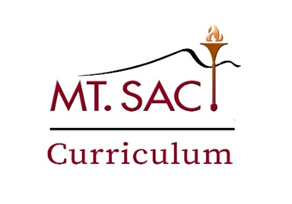 March 27, 2018 MinutesBuilding 4-24402:00 P.M. – 3:30 P.M.X Kristina Allende, Co-ChairX Madelyn Arballo, School of Cont. EducationX George Bradshaw, Admission & RecordsX Jamaika Fowler, Articulation OfficerScott Guth, FacultyX Cristina Hernandez, FacultyX Irene Malmgren/Michel Sampat Co-ChairE Joumana McGowan, Associate VP   InstructionX Dana Miho, FacultyX Martin Ramey, Academic Senate PresidentX  Dianne Rowley, FacultyX  Sandra Weatherilt, D.L. Coordinator Emily Woolery, Outcomes CoordinatorMeeting AgendaOutcomesApproval of MinutesFebruary 27, 2018ApprovedPublic CommentsInformationNew Fee-Base Course Proposal: Home Buying SimplifiedInformedAcceptance of MinutesDistance Learning Committee MinutesDecember 12, 2017Educational Design Committee MinutesMarch 6, 2018March 13, 2018Equivalency Committee MinutesOutcomes Committee MinutesTransfer and General Education Subcommittee MinutesContent Review Committee MinutesAccepted AcceptedAcceptedNew CoursesVOC MFTH – Manufacturing Theory and Blueprint ReadingGEOL 9L – Environmental Geology Laboratory – this course is part of AA Natural Sciences degreeVOC SPT – Solar Panel TechnologyVOC EMT90 – Emergency Medical TechnicianVOC EMT90A – Introduction to EMS SystemsVOC WLD01 Welding BasicsVOC TRAD2 – Introduction to Construction Trades 2VOC TRAD1 Introduction to Construction Trades 1VOC RWCCR – Reading and Writing for College and Career ReadinessVOC MR01 – Medical RecordsVOC MFPP – Manufacturing and Production PrinciplesVOC MCCR – Math for College and Career ReadinessVOC MFES – Manufacturing and Electrical SystemsThere was a motion to add the new approved courses from the EDC minutes for March 13, 2018. Motion approved.ApprovedApprovedApprovedApproved. Program moving to noncredit. All credit Faculty voted and agreed to the move.ApprovedApprovedApprovedApprovedApprovedApprovedApprovedApprovedApprovedNew or Substantive Program Changes Virtual Reality Designer Office Computer Applications – Level II (noncredit)ApprovedApproved. 1 abstention.New Stand-alone CoursesCourse DisciplinesCourse Unit Change ReportNF 1 Introduction to Nutrition as a Career. Units increasing from 1.5 to 2. Change is reflected in Nutrition Cert.Approved Items for ActionItems for DiscussionXILOn Hold ItemsDisciplines. - M. ArballoAERO 160 & 210Civil Engineering Technology Cert., Mechanical Engineering Technology Cert., and Software Engineering Cert., Unmanned Aircraft System.ANIM 110AD 15A Introduction to Laws and Ethics for Addictions Counselors. Included in Alcohol/Drug Counseling programs.AD 15B Law and Ethics For Addictions Counselors. Included in Alcohol/Drug Counseling programs.CISS 31 Computer Systems Forensics Included in the Computer Network Administration and Security Management Certificate as required elective.ID 59 Computer Basics for Interior Design – Included in Interior Design Kitchen and Bath Specialization AS & Cert, Interior Design AS, and Interior Design III cert as required electiveResearch has not been completed but faculty do not want discipline listed in a course outline of record if the course is a non-mirrored course.Courses will be addressed when Unmanned Aircraft System certificate and The Unmanned Aerial Systems (UAS) Drone Commercial Imaging Operator certificate are presented before this council.Kristina is currently working with M. Mason on repackaging Civil Engineering Technology Cert., Mechanical Engineering Technology Cert., and Software Engineering Cert., as suggested by this council.ANIM 110 course will be brought with Fine Arts AA.On hold. Course is approved pending program review and approval by EDC.On hold. Course is approved pending program review and approval by EDC.On hold. Course is approved pending program review and approval by EDC.On hold. Course is approved pending program review and approval by EDC.On hold. Course is approved pending program review and approval by EDC.2017-18 Meetings3:30-5:002nd & 4th TuesdaysFall 2017September 12 & 26October 10, 24November 14 & 28December 12, Spring 2018March 13 & 27April 10 & 24May 8 & 22June 12